Year 12 German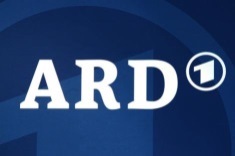 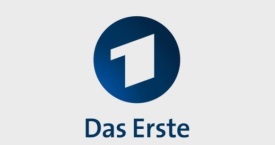 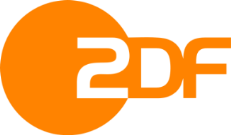 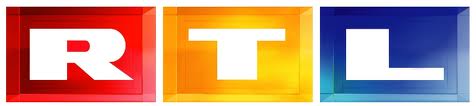 Summer homework tasks:Investigate the websites of different German TV channels online (google ‘Deutsche Fernsehkanäle’ as a starting point. Pick 3 different German TV programmes of your choice watch 5 minutes (minimum) of each one, complete this table about what you have watched:(possible TV programmes titles are: Galileo, Die Simpsons, Köln 50667, Tatort, etc.)LEARN: Make sure that you are confident conjugating these verbs:haben							sein						fahren 							gehensehen							lesenin these tenses:					presentperfectimperfectfutureconditionalLISTEN: find a German singer and learn some of the lyrics to one of their songs.TWITTER: follow and read some twitter feeds that are in German – it‘s great way of increasing your knowledge of culture and improving your comprehension and vocabulary quickly. Here’s a few to get you started  @SPIEGEL_alles, @dw_deutsch, @DIEZEIT , @LearnXDGerman, @faznet ‏Sendung 1 heißt…Was für eine Sendung war das?Wie hast du die Sendung gefunden?Vokabeln, die ich verstanden habe (auf Deutsch und Englisch):12345678910Sendung 2 heißt…Was für eine Sendung war das?Wie hast du die Sendung gefunden?Vokabeln, die ich verstanden habe (auf Deutsch und Englisch):12345678910Sendung 3 heißt…Was für eine Sendung war das?Wie hast du die Sendung gefunden?Vokabeln, die ich verstanden habe (auf Deutsch und Englisch):12345678910